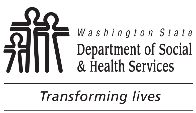 DEVELOPMENTAL DISABILITIES ADMINISTRATION (DDA)Companion Home Physical and Safety Requirements ReviewDEVELOPMENTAL DISABILITIES ADMINISTRATION (DDA)Companion Home Physical and Safety Requirements ReviewCOMPANION HOME  Current Provider  ApplicantCOMPANION HOME PROVIDER’S OR APPLICANT’S NAMECOMPANION HOME PROVIDER’S OR APPLICANT’S NAMECOMPANION HOME PROVIDER’S OR APPLICANT’S NAMECOMPANION HOME PROVIDER’S OR APPLICANT’S NAMECOMPANION HOME ADDRESSCOMPANION HOME ADDRESSCOMPANION HOME ADDRESSCOMPANION HOME ADDRESSCLIENT’S NAMECLIENT’S NAMECLIENT’S NAMECLIENT’S NAMEList any specialized equipment or devices the client uses:List any specialized equipment or devices the client uses:List any specialized equipment or devices the client uses:List any specialized equipment or devices the client uses:Is the home physically accessible to the client?Is the home physically accessible to the client?Is the home physically accessible to the client?  Yes       NoDoes the client have direct, unrestricted access to all common areas of the home?Does the client have direct, unrestricted access to all common areas of the home?Does the client have direct, unrestricted access to all common areas of the home?  Yes       NoAre all entrances and exits in the home unblocked?Are all entrances and exits in the home unblocked?Are all entrances and exits in the home unblocked?  Yes       NoIf the client uses mobility aids, is there adequate space in the home?  (Choose “N/A” if the client does not use any specialized equipment or devices.)If the client uses mobility aids, is there adequate space in the home?  (Choose “N/A” if the client does not use any specialized equipment or devices.)If the client uses mobility aids, is there adequate space in the home?  (Choose “N/A” if the client does not use any specialized equipment or devices.)  Yes       No  N/AIs the home maintained in a safe and healthy manner? Is the home maintained in a safe and healthy manner? Is the home maintained in a safe and healthy manner?   Yes       NoAre flammable and combustible materials stored safely? Are flammable and combustible materials stored safely? Are flammable and combustible materials stored safely?   Yes       NoIs there a working smoke detector close to the client’s bedroom?Is there a working smoke detector close to the client’s bedroom?Is there a working smoke detector close to the client’s bedroom?  Yes       NoDoes the smoke detector meet any specialized needs the client has due to loss of vision or hearing?  (Choose ”N/A” if no specialized smoke detector is needed.)Does the smoke detector meet any specialized needs the client has due to loss of vision or hearing?  (Choose ”N/A” if no specialized smoke detector is needed.)Does the smoke detector meet any specialized needs the client has due to loss of vision or hearing?  (Choose ”N/A” if no specialized smoke detector is needed.)  Yes       No  N/ADoes the home have a five-pound 2A:10B-C fire extinguisher?Does the home have a five-pound 2A:10B-C fire extinguisher?Does the home have a five-pound 2A:10B-C fire extinguisher?  Yes       NoDoes the home have a first-aid kit?Does the home have a first-aid kit?Does the home have a first-aid kit?  Yes       NoIs there a working telephone accessible to the client? Is there a working telephone accessible to the client? Is there a working telephone accessible to the client?   Yes       NoIs there a working flashlight or alternative light source accessible to the client? Is there a working flashlight or alternative light source accessible to the client? Is there a working flashlight or alternative light source accessible to the client?   Yes       NoIs emergency contact information accessible to the client? Is emergency contact information accessible to the client? Is emergency contact information accessible to the client?   Yes       NoIs there an evacuation plan completed and accessible to the client?Is there an evacuation plan completed and accessible to the client?Is there an evacuation plan completed and accessible to the client?  Yes       NoIs there a railing for any patio, deck, porch, or balcony that is more than 12 inches off the ground?  (Choose ”N/A” if the home has no patio, deck, porch, or balcony.)Is there a railing for any patio, deck, porch, or balcony that is more than 12 inches off the ground?  (Choose ”N/A” if the home has no patio, deck, porch, or balcony.)Is there a railing for any patio, deck, porch, or balcony that is more than 12 inches off the ground?  (Choose ”N/A” if the home has no patio, deck, porch, or balcony.)  Yes       No  N/AIs there an accessible, private bedroom for the client? Is there an accessible, private bedroom for the client? Is there an accessible, private bedroom for the client?   Yes       NoDoes the client’s private bedroom have a door that locks from the inside?  (Choose “N/A” if the client’s Person-Centered Service Plan indicates that it is unsafe for the client to have a locking door.)  Attach PCSP.Does the client’s private bedroom have a door that locks from the inside?  (Choose “N/A” if the client’s Person-Centered Service Plan indicates that it is unsafe for the client to have a locking door.)  Attach PCSP.Does the client’s private bedroom have a door that locks from the inside?  (Choose “N/A” if the client’s Person-Centered Service Plan indicates that it is unsafe for the client to have a locking door.)  Attach PCSP.  Yes       No  N/ADoes the client’s bedroom have an exit that does not rely solely on a window, ladder, folding stairs, or trap door?Does the client’s bedroom have an exit that does not rely solely on a window, ladder, folding stairs, or trap door?Does the client’s bedroom have an exit that does not rely solely on a window, ladder, folding stairs, or trap door?  Yes       NoIs the water temperature at the Companion Home/applicant’s home 120 degrees Fahrenheit or less?Is the water temperature at the Companion Home/applicant’s home 120 degrees Fahrenheit or less?Is the water temperature at the Companion Home/applicant’s home 120 degrees Fahrenheit or less?  Yes       NoIf there any bodies of water over 24 inches deep at the Companion Home / applicant’s home, is the body of water enclosed by a fence that is at least 48 inches high?  (Choose “N/A” if the home has no bodies of water over 24 inches deep.)If there any bodies of water over 24 inches deep at the Companion Home / applicant’s home, is the body of water enclosed by a fence that is at least 48 inches high?  (Choose “N/A” if the home has no bodies of water over 24 inches deep.)If there any bodies of water over 24 inches deep at the Companion Home / applicant’s home, is the body of water enclosed by a fence that is at least 48 inches high?  (Choose “N/A” if the home has no bodies of water over 24 inches deep.)  Yes       No  N/AIf there is a door or gate that leads directly to a body of water, does it have an audible alarm?  (Choose “N/A” if the home has no bodies of water over 24 inches deep.)If there is a door or gate that leads directly to a body of water, does it have an audible alarm?  (Choose “N/A” if the home has no bodies of water over 24 inches deep.)If there is a door or gate that leads directly to a body of water, does it have an audible alarm?  (Choose “N/A” if the home has no bodies of water over 24 inches deep.)  Yes       No  N/AAll physical and safety requirements listed above must be met prior to a client moving in to the Companion Home.  If the client’s needs change while receiving Companion Home Services, the Companion Home must continue to meet the physical and safety requirements for the client to remain in the home.Any “No” answers must be resolved:Prior to delivering Companion Home Services to a client; Within 24 hours for health and safety concerns for a current Companion Home; orWithin 10 days of a non-health and safety-related concern in a current Companion Home unless an alternative time-frame is mutually agreed upon.All physical and safety requirements listed above must be met prior to a client moving in to the Companion Home.  If the client’s needs change while receiving Companion Home Services, the Companion Home must continue to meet the physical and safety requirements for the client to remain in the home.Any “No” answers must be resolved:Prior to delivering Companion Home Services to a client; Within 24 hours for health and safety concerns for a current Companion Home; orWithin 10 days of a non-health and safety-related concern in a current Companion Home unless an alternative time-frame is mutually agreed upon.All physical and safety requirements listed above must be met prior to a client moving in to the Companion Home.  If the client’s needs change while receiving Companion Home Services, the Companion Home must continue to meet the physical and safety requirements for the client to remain in the home.Any “No” answers must be resolved:Prior to delivering Companion Home Services to a client; Within 24 hours for health and safety concerns for a current Companion Home; orWithin 10 days of a non-health and safety-related concern in a current Companion Home unless an alternative time-frame is mutually agreed upon.All physical and safety requirements listed above must be met prior to a client moving in to the Companion Home.  If the client’s needs change while receiving Companion Home Services, the Companion Home must continue to meet the physical and safety requirements for the client to remain in the home.Any “No” answers must be resolved:Prior to delivering Companion Home Services to a client; Within 24 hours for health and safety concerns for a current Companion Home; orWithin 10 days of a non-health and safety-related concern in a current Companion Home unless an alternative time-frame is mutually agreed upon.RESOURCE MANAGER’S SIGNATURERESOURCE MANAGER’S SIGNATUREPRINTED NAMEDATE OF HOME VISITRESOURCE MANAGER ADMINISTRATOR / DESIGNEE REVIEW  Home meets Physical and Safety Requirements        Home Does Not meet Physical and Safety RequirementsRESOURCE MANAGER ADMINISTRATOR / DESIGNEE REVIEW  Home meets Physical and Safety Requirements        Home Does Not meet Physical and Safety RequirementsRESOURCE MANAGER ADMINISTRATOR / DESIGNEE REVIEW  Home meets Physical and Safety Requirements        Home Does Not meet Physical and Safety RequirementsRESOURCE MANAGER ADMINISTRATOR / DESIGNEE REVIEW  Home meets Physical and Safety Requirements        Home Does Not meet Physical and Safety RequirementsRESOURCE MANAGER ADMINISTRATOR / DESIGNEE SIGNATURERESOURCE MANAGER ADMINISTRATOR / DESIGNEE SIGNATUREPRINTED NAMEDATE OF REVIEW